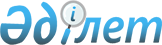 О внесении изменений в постановление Правительства Республики Казахстан от 19 марта 2004 года № 345Постановление Правительства Республики Казахстан от 10 сентября 2010 года № 922

      Правительство Республики Казахстан ПОСТАНОВЛЯЕТ:



      1. Внести в постановление Правительства Республики Казахстан от 19 марта 2004 года № 345 «О Совете по устойчивому развитию Республики Казахстан» (САПП Республики Казахстан, 2004 г., № 15, ст. 186) следующие изменения:



      ввести в состав Совета по устойчивому развитию Республики Казахстан, образованный вышеуказанным постановлением:Айтжанову                  - Министра экономического развития

Жанар Сейдахметовну          и торговли Республики Казахстан,

                             заместителем председателя,Калмыкова                  - заместителя директора Департамента

Алмаза Амангельдиевича       экологической политики и устойчивого

                             развития Министерства охраны окружающей

                             среды Республики Казахстан, секретарем,Баймаганбетова             - Министра внутренних дел Республики

Серика Нуртаевича            Казахстан,Досмухамбетова             - Министра туризма и спорта Республики

Темирхана Мынайдаровича      Казахстан,Дьяченко                   - акима Акмолинской области,

Сергея АлександровичаАбишеву                    - консультанта Отдела социально-

Куралай Кастаевну            экономического мониторинга

                             Администрации Президента Республики

                             Казахстан (по согласованию),Могилюк                    - председателя Экологического форума

Светлану Владимировну        неправительственных организаций

                             Республики Казахстан (по согласованию),Едильбаеву                 - исполнительного директора Казахстанской

Гульсару Ибрагимовну         ассоциации природопользователей для

                             устойчивого развития (по согласованию),Зикрину                    - президента Центра устойчивого

Зульфиру Алмазовну           производства и потребления

                             (по согласованию),Ким                        - главу Департамента энергетики и

Станислава Зильямсовича      охраны окружающей среды Программы

                             развития Организации Объединенных Наций

                             в Казахстане (по согласованию),Макеева                    - исполнительного директора Регионального

Талайбека Мукашевича         экологического центра Центральной

                             Азии (по согласованию),Шебнем                     - Постоянного представителя Всемирного

Аккая                        Банка в Казахстане (по согласованию);

      строки:«Саудабаев                 - Министр иностранных дел

Канат Бекмурзаевич           Республики Казахстан»,«Исекешев                  - Министр индустрии и торговли Республики

Асет Орентаевич              Казахстан»,«Мынбаев                   - Министр энергетики и минеральных

Сауат Мухаметбаевич          ресурсов Республики Казахстан»,«Кул-Мухаммед              - Министр культуры и информации

Мухтар Абрарулы              Республики Казахстан»,«Бобров                    - председатель Комитета по экономической

Владимир Яковлевич           реформе и региональному развитию

                             Мажилиса Парламента Республики

                             Казахстан (по согласованию)»,«Бекнияз                   - директор Департамента экологической

Булат Кабыкенович            политики и устойчивого развития

                             Министерства охраны окружающей среды

                             Республики Казахстан, секретарь»,«Даринов                   - руководитель аппарата Республиканского

Ауезхан Камешевич            общественного объединения «Союз

                             фермеров Казахстан» (по согласованию)»

      изложить в следующей редакции:«Саудабаев                 - Государственный секретарь

Канат Бекмурзаевич           Республики Казахстан - Министр

                             иностранных дел Республики Казахстан»,«Исекешев                  - Заместитель Премьер-Министра

Асет Орентаевич              Республики Казахстан - Министр

                             индустрии и новых технологий

                             Республики Казахстан»,«Мынбаев                   - Министр нефти и газа

Сауат Мухаметбаевич          Республики Казахстан»,«Кул-Мухаммед              - Министр культуры Республики Казахстан»,

Мухтар Абрарулы«Бобров                    - заместитель Председателя Мажилиса

Владимир Яковлевич           Парламента Республики Казахстан

                             (по согласованию)»,«Бекнияз                   - заместитель генерального директора

Болат Кабыкенулы             акционерного общества «Научно-

                             производственное объединение

                             «Евразийский центр воды»»

                             (по согласованию)»,«Даринов                   - президент Республиканского

Ауезхан Камешевич            общественного объединения «Союз

                             фермеров Казахстан» (по согласованию)»;

      вывести из состава указанного Совета: Султанова Б.Т., Бурлакова Л.Н., Астанину Л.А., Бугенбаеву А.Ж., Корчевского А.А., Рау А.П., Ашимбетова Н.К., Сафронову А.С.



      2. Настоящее постановление вводится в действие со дня подписания.      Премьер-Министр

      Республики Казахстан                       К. Масимов
					© 2012. РГП на ПХВ «Институт законодательства и правовой информации Республики Казахстан» Министерства юстиции Республики Казахстан
				